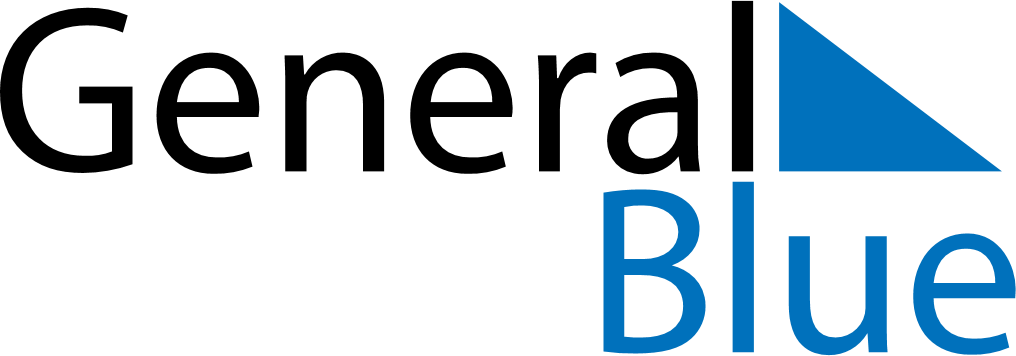 September 2018September 2018September 2018South AfricaSouth AfricaSUNMONTUEWEDTHUFRISAT1234567891011121314151617181920212223242526272829Heritage Day30